Қала балабақша педагогтар команда арасында спорттық сайысРухани Жаңғыру бағдарламасы аясында, сонымен қатар салауатты өмір салтының бағдарламасының жүзеге асыру мақсатында, халықтын денсаулығын нығайту жолында 2018 жылғы 9  ақпанда №28 сәбилер бақшасында  № 28, 35, 93, 102 қала бақшалардың педагогтар  арасында  жыл сайынғы қысқы спорттық сайысы өтті. Аталмыш мереке 2 жыл бойы педагогтарға үлкен мереке болып табылады. Осы спорттық мереке адамның жаның тәні мен бойын сергітіп, сонымен қатар рухани мен ұлттық салт - дәстүрін жаңғыртып келеді.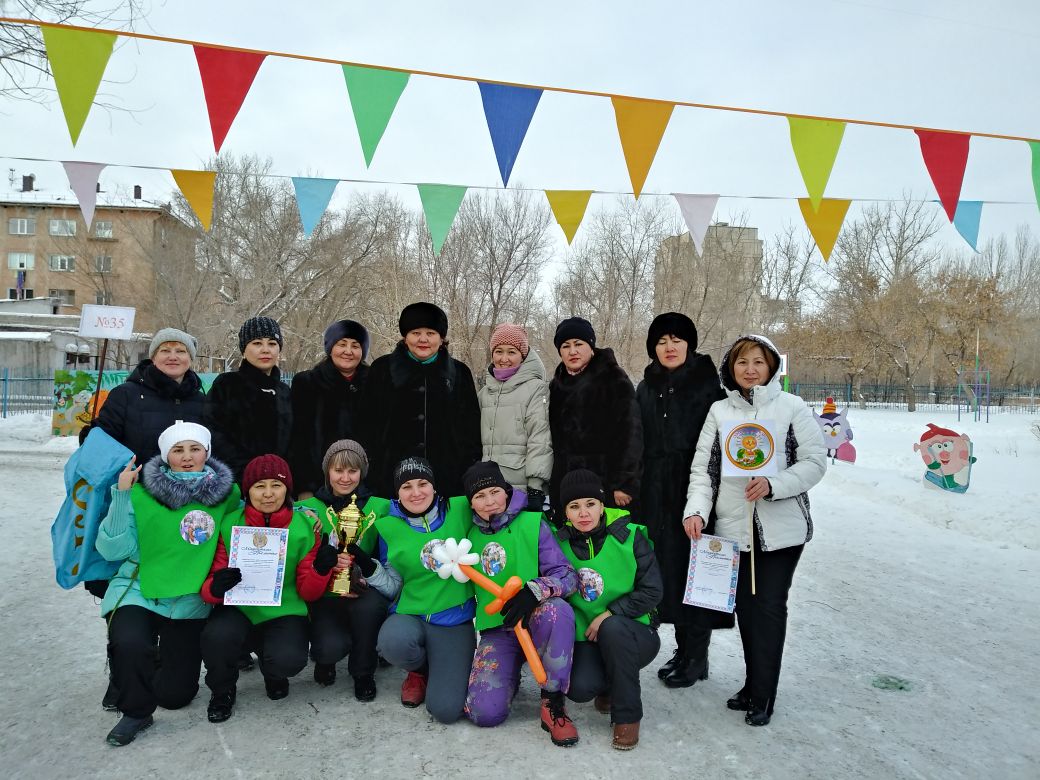 Аталмыш мереке барлық қатысушыларды жеңіске  келіп соқты. Спорттық дода нағыз ашу салтанатты түрде өтт. 
     Эстафеталық және қимылды ойындар бойынша сайыстын нәтижесіндеГран-При мен жеңіс кубогін тағыда №35 сәбилер бақшасы жеңіп алды.Барлық қатысушыларға үлкен рахмет! Жеңісті ұтып алған үшін рахмет. Керемет! Арқашан алда болыңдар! Еске сала кетсек, 2017 жылы №35 сәбилер балабақшасының базасында қала балабақшасының педагогтары арасында көктемгі спорттық сайысы өткен болатын. Додо қорытындысы бойында №35 сәбилер бақшасының педагогтары Гран-При мен жеңіс кубогін ұтып алған.